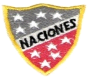 Escuela Particular Las Naciones Nº1973        Avenida Las Naciones 800 MaipúRBD : 25808-3 Fono: 7712401	Escuelalasnaciones1973@hotmail.comProfesora: Paula Ortiz Herrera.	GUÍA DE  ARTES“PAISAJE DE POEMA”        3° BÁSICO Nombre: ____________________________________Fecha: _______________Cómo se dibuja un paisaje
Gloria Fuertes

Un paisaje que tenga de todo,                                       
se dibuja de este modo:
Unas montañas,
un pino,                                                   
arriba el sol,
abajo un camino,
una vaca,                                                             
un campesino,
unas flores,
un molino,
la gallina y un conejo,
y cerca un lago como un espejo.
Ahora tú pon los colores;
la montaña de marrón,
el astro sol amarillo,
colorado el campesino,
el pino verde,
el lago azul
-porque es espejo del cielo como tú-,
la vaca de color vaca,
de color gris el conejo,
las flores...
como tú quieras las flores,
de tu caja de pinturas.
¡Usa todos los colores!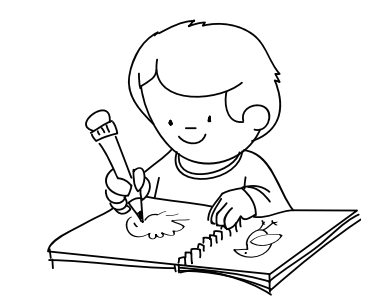 I.-Lee, piensa y responde:
• El texto leído, ¿se refiere a un paisaje rural o urbano? ¿Cómo lo sabes?__________________________________________________________________• ¿Por qué el niño que va a colorear el paisaje dibujado tiene que usar el color azul para pintar el lago?
__________________________________________________________________• ¿En qué época del año podría situarse el paisaje descrito? ¿Y por qué?_________________________________________________________________• ¿Qué le podrías agregar al paisaje de Gloria Fuertes?__________________________________________________________________II. Lee los siguientes textos y ordénalos, escribiendo los números del 1 al 10, según se fueron pintando.______ Un lago______ Un camino	______ Un molino______ un sol______ Una gallina y un conejo.______ Un campesino______ Unas montañas______ Unas flores.______ Un pino.______ una vaca.III. Dibuja el paisaje según la poesía de Gloria FuentesRealiza el dibujo, en tu croquera. Pinta con los materiales que tengas en la casa, lápices de colores de palo o de cera. 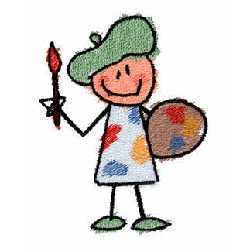 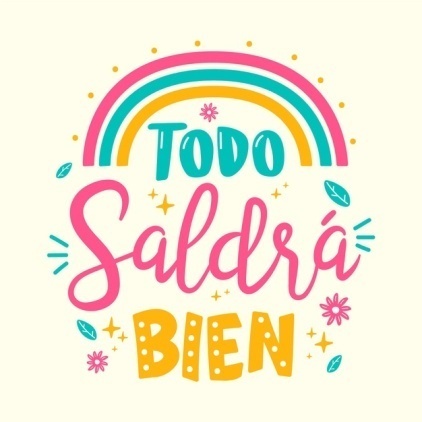 Objetivo de la clase: ¿Qué aprendí en la clase de hoy?:OA1 Crear trabajos de arte con un propósito expresivo personal y basados en la observación del: entorno naturalOA3 Crear trabajos de arte a partir de experiencias, intereses y temas del entorno natural y artístico.